ΜΑΘΗΜΑΤΙΚΑ ΕΠΑΝΑΛΗΨΗ ΚΕΦΑΛΑΙΑ 1-9 Η Εύα και ο μπαμπάς της πήγαν στον παιδότοπο στις 10.30 δηλαδή στις δέκα και μισή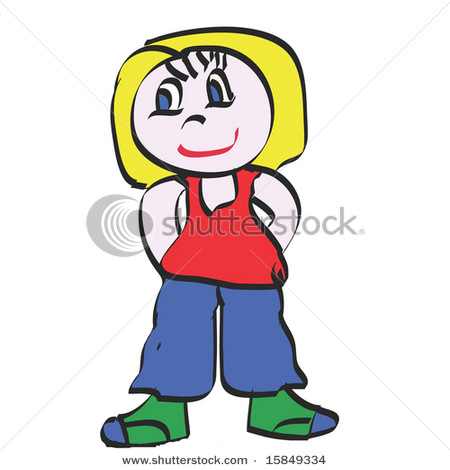 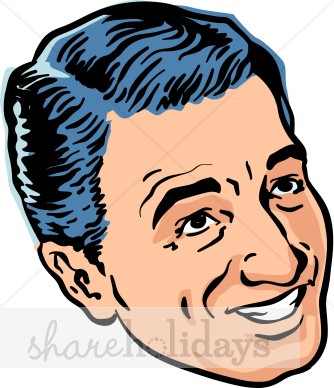 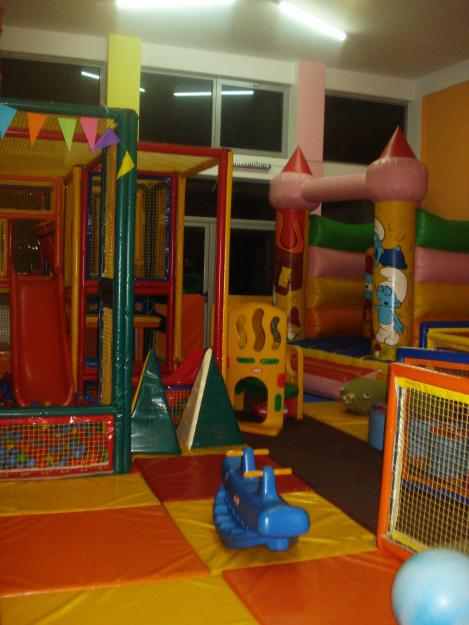 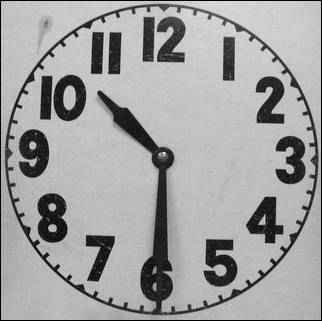 Έφυγαν από τον παιδότοπο μετά από 2 ώρες  στις ......................Δηλαδή στις ............................................................................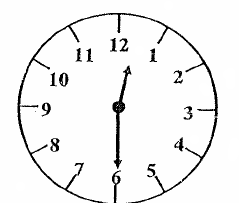  Έφτασαν στο σπίτι τους μετά από ένα τέταρτο στις ...................Δηλαδή στις .................................................................................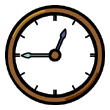 Η Εύα πήγε στα Νέα Πλάγια την Κυριακή 19 Ιουνίου 2011 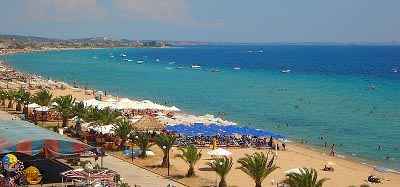 Η Εύα θα ξαναπάει στα Νέα Πλάγια σε μια εβδομάδα. Τότε το ημερολόγιο θα δείχνει ...................................................................................................................................................................... 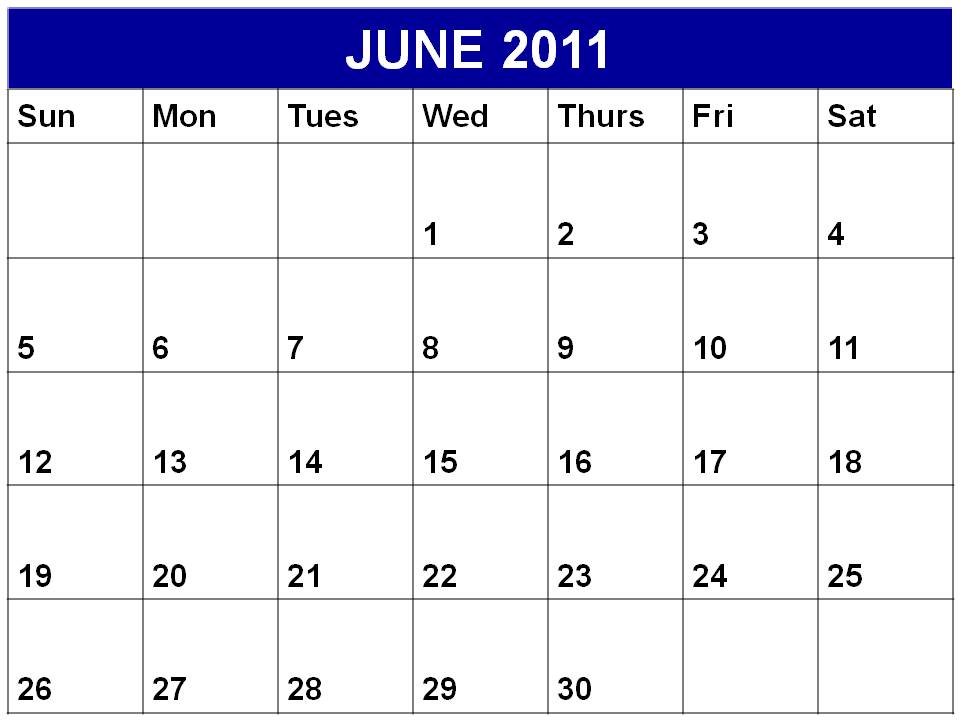 1.000 πόντοι    =    1   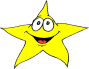 Η  Εύα    έχει  4   και 300 πόντους.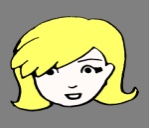 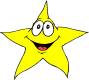 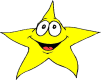 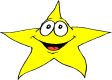 Δηλαδή έχει  ..............................   + ................. =  .....................Η Βίκυ  έχει τους διπλάσιους πόντους από την Εύα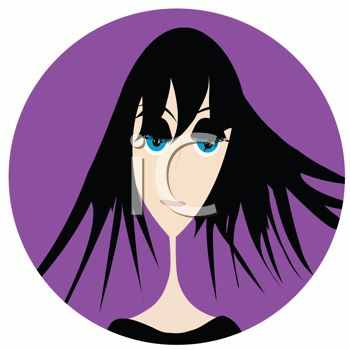     Κάνε  τις  πράξεις  με  πρόσθεση  +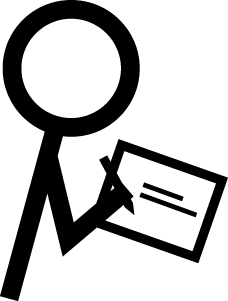 Δηλαδή έχει    .......   και ................ πόνουςΗ Φωτεινή έχει τους μισούς πόντους από την Εύα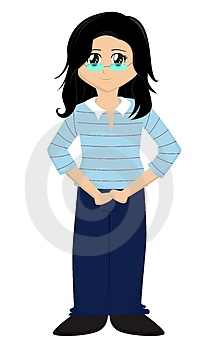    Κάνε  τις  πράξεις  με  αφαίρεση  -Δηλαδή έχει ............  και ....................... πόντουςΒρές ποιός αριθμός είναι πιο κοντά στο :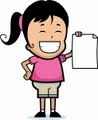 2.999                        ....................................4.569                       .....................................1.009                       ......................................8.999                       ......................................  Βρες ποιό παιδί υπολόγισε σωστά τους αριθμούς.................................................................8.884                  8.900                                                        8.950                                          9.000Πιο κοντά στο 8.884 είναι ο αριθμός 8.900               Σωστό              Λάθος                                                                           Πιο  κοντά στο 8.884 είναι ο αριθμός 9.000          Σωστό              Λάθος       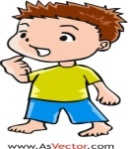 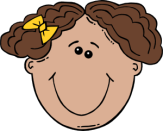 Η Στέλλα έχει 2.999 πόνους. 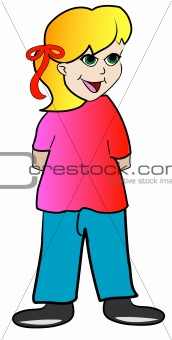 Δηλαδή περίπου .................................Πόσους πόντους θα έχει αν τους τριπλασιάσει (3);   Κάνε  τις  πράξεις  με  πρόσθεση  + με τους πόντους που έχει η Στέλλα περίπου......................... +..........................  +......................  = .................Η Εύα, ο μπαμπάς της, η μαμά της, η Βίκυ και η γιαγιά ξεκίνησαν από την Θεσσαλονίκη για να πάνε στην Κορνοφωλιά.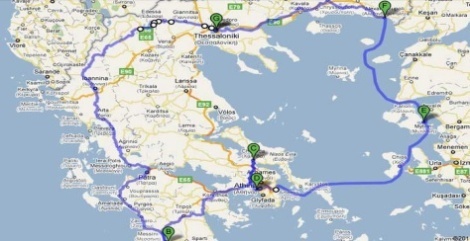 Ο χιλιομετρητής στο αυτοκίνητο του μπαμπά έδειχνε                               Γράψε με λέξεις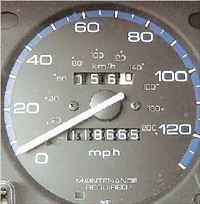 ...........................................................................................................................................................................................χιλιόμετραΣε 1 χιλιόμετρο ο μπαμπάς σταμάτησε να βάλει βενζίνη. Τι έδειξε τότε ο χιλιομετρητής;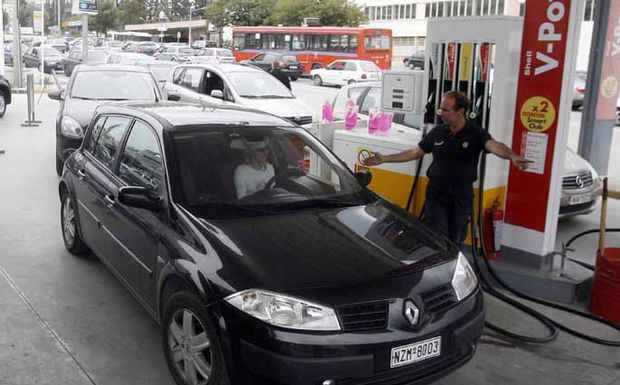 Μετά από 10 χιλιόμετρα σταμάτησαν να φάνε σε εστιατόριο. Τι έδειξε τότε ο χιλιομετρητής;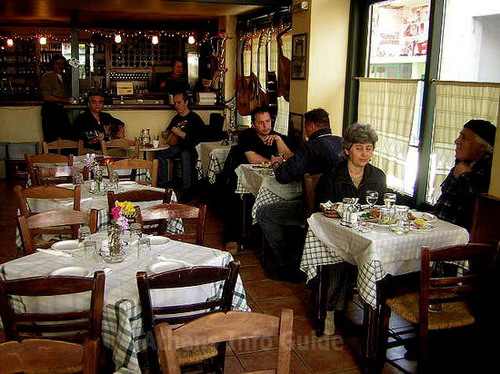     ΔΧ             ΜΧ             Ε               Δ              Μ(10.000)       (1.000)      (100)           (10)            (1)   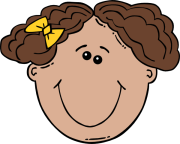 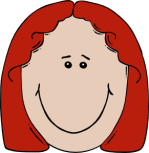 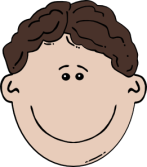 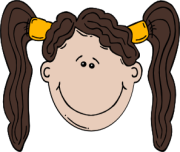 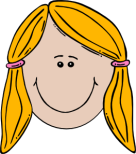 0   4   6   7   9Ποιόν αριθμό σχημάτισαν τα παιδιά; Γράψε με λέξεις......................................................................................................................................................................................................................................................................................................................Ποιός αριθμός είναι ο επόμενος;..............................................................................................................................................................................................................Παιχνίδια με βελάκια        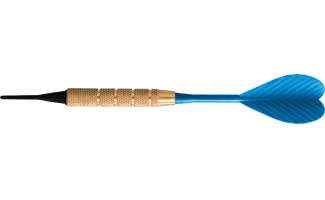 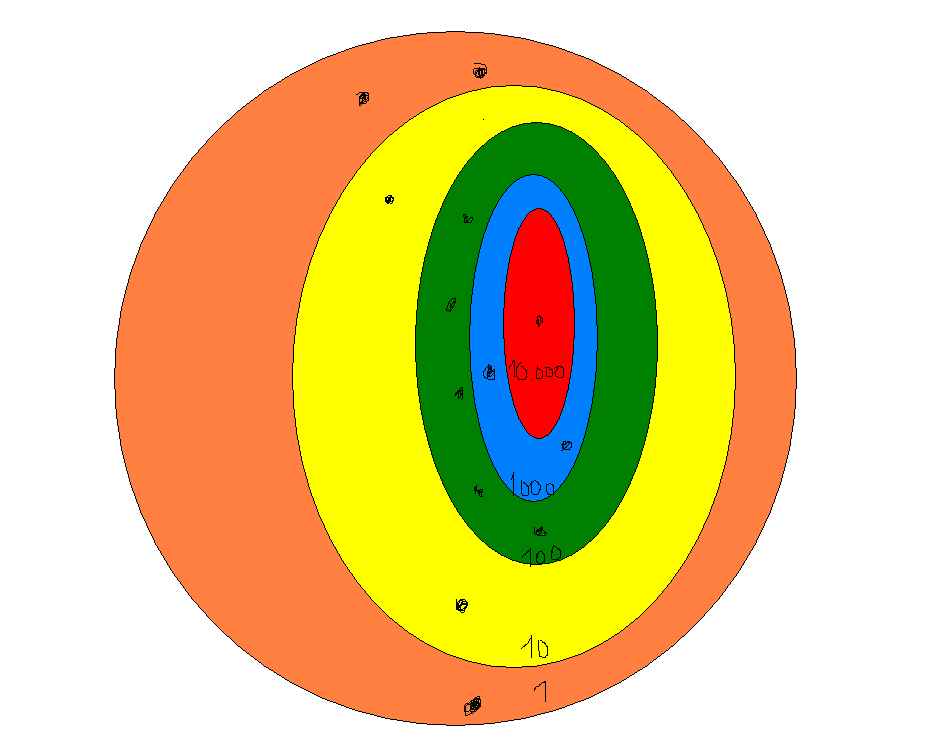 Νικήτας   1Χ 10.000 + 2Χ 1.000 +5 Χ100+2Χ10 +3Χ1 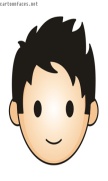                          .....................+.................+................+........+.......... =                       16.532 =  .....Χ10.000+......Χ1.000+......Χ100+......Χ10+......Χ 1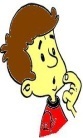 19.078 =  .....Χ10.000+......Χ1.000+......Χ100+......Χ10+......Χ 1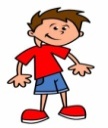 Ποιό παιδί έχει του περισσότερους πόντους και ποιό τους λιγότερους;........................................................................................................................................................................................................................................................................................................................................................................................................................................................................................                                                                                   τεθλασμένη γραμμή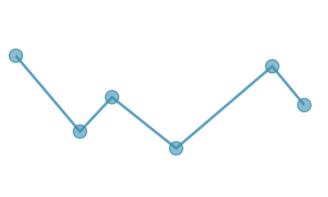 Όταν μια τεθλασμένη γραμμή κλείσει γίνεται ένα πολύγωνο  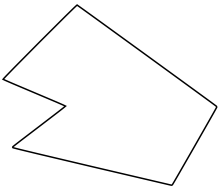 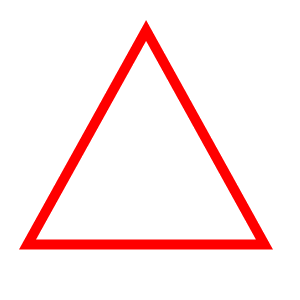 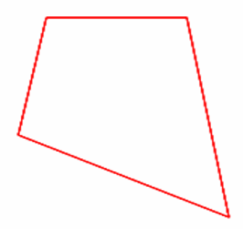 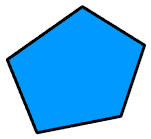 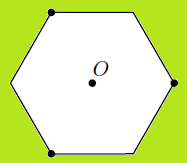       Για να βρούμε την περίμετρο του πολυγώνου προσθέτουμε το μήκος των πλευρών του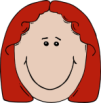 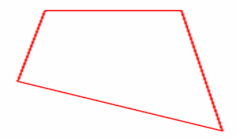 Περίμετρος   =    Οργάνωση δεδομένων και πληροφοριώνΗ μαμά της Εύας ρώτησε την Εύα, την Βίκυ και τη Φωτεινή που θέλουν να πάνε βόλτα το απόγευμα. Θέλουν να πάνε στον παιδότοπο, στα Γκούντις ή στις κούνιες;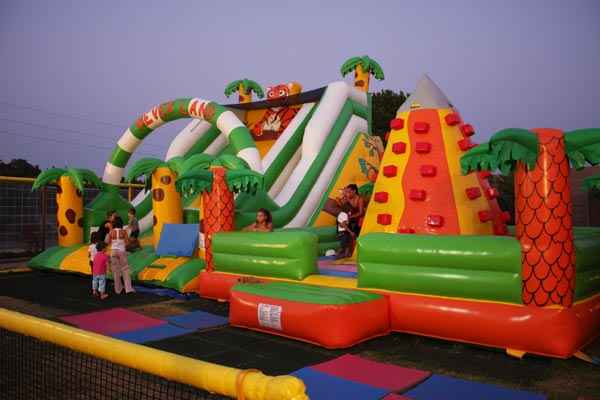 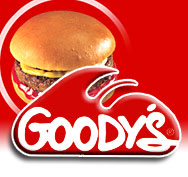 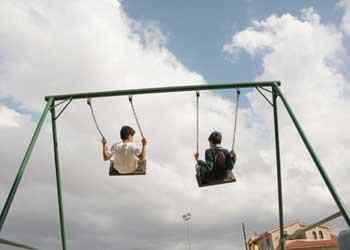 Η Εύα        ήθελε να πάει στις κούνιες    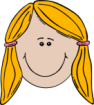 Η Φωτεινή  ήθελε να πάει στις κούνιες 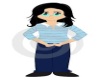 Η Βίκυ  ήθελε να πάει στο Γκούντις  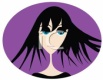 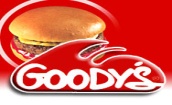 Πόσους ρώτησε η μαμά της Εύας;      ..................................Που θέλαν να πάνε οι περισσότεροι;    .................................. Πίνακας-ραβδόγραμμα Αξιολογώ και οργανώνω πληροφορίεςΗ Βίκυ η Εύα και ο μπαμπάς τους πήγαν σε ένα μαγαζί να φάνε. Όταν τελείωσαν το φαγητό ο μπαμπάς έδωσε λεφτά στον κύριο. Μπορούμε να ξέρουμε πόσα λεφτά έδωσε ο μπαμπάς; ....................................................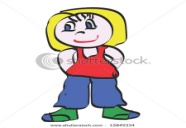 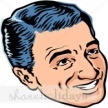 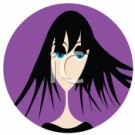                Τόστ 2  ευρώ                  κρέπα 4 ευρώ                 πίτσα 3 ευρώ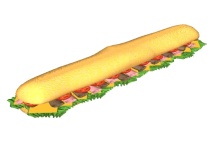 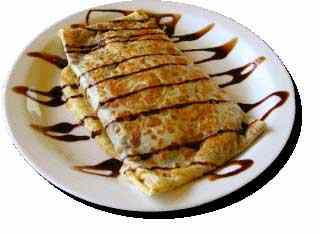 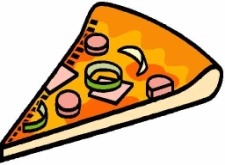 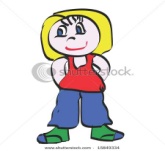 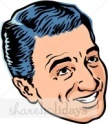 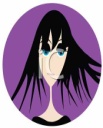 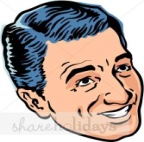 Η Εύα η Βίκυ και ο μπαμπάς πήγαν στο μαγαζί στις 10.00 η ώρα το πρωί και μετά πήγαν ξανά στις 16.00 το απόγευμα. Πόσες ώρες πέρασαν μέχρι να πάνε ξανά στο μαγαζί το απόγευμα;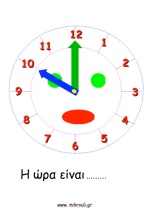 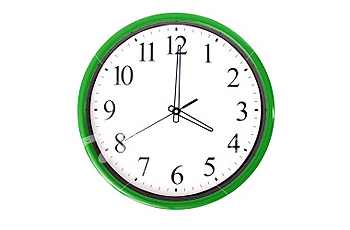 Η Εύα όταν πηγαίνει στην Όλγα παίζει με πολλά πράγματα.Παιχνίδια                                       Λεπτά  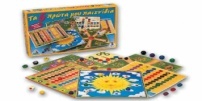 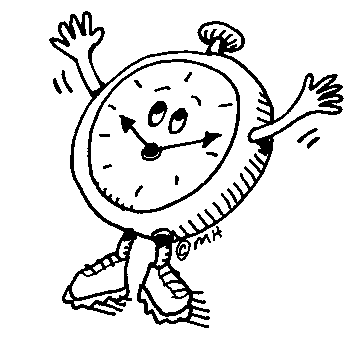 Την Δευτέρα η Εύα έπαιξε   Παιχνίδια                                       Λεπτά  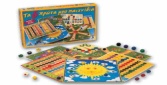     Όταν κάνω πρόσθεση 2 αριθμούς και βρώ πόσο κάνουν μετά μπορώ αν τους κάνω αφαίρεση ανάποδα να βρώ πάλι πόσο κάνουν!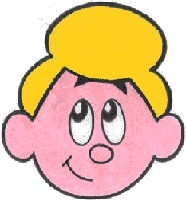            7 + 5 = 12                                  12 – 5 = 7           12 – 7 =570 + 50 = 120                       120 – 50 = 70    120 – 70 = 50        700 + 500 =1.200                     1.200 – 500 = 700  1.200 – 700 = 5009999ΟΝΟΜΑΣΙΑΑΡΙΘΜΟΣΔΧ10.000ΜΧ1.000Ε100Δ10Μ1Έντεκα χιλιάδες11.00011000Δώδεκα χιλιάδες ένα14.020ΤΟ ΟΝΟΜΑ ΤΟΥ ΣΧΗΜΑΤΟΣΑΡΙΘΜΟΣ ΚΟΡΥΦΩΝΑΡΙΘΜΟΣ ΠΛΕΥΡΩΝτρίγωνο33τετράπλευρο44Πεντάπλευρο ή πεντάγωνο55Εξάπλευρο ή εξάγωνο66Επιτραπέζιο με ζάρι                  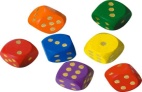 13 λεπτάΔιαβάζει παραμύθι                       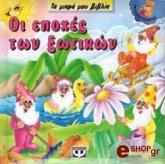 10 λεπτάΠαίζει με κουκλάκια                 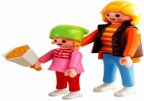 18 λεπτάΠαίζει σούπερ μάρκετ             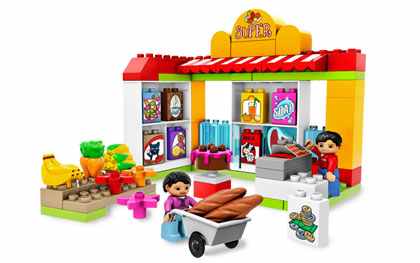 22 λεπτάΕπιτραπέζιο με ζάρι    Σούπερ μάρκετ   Σύνολο